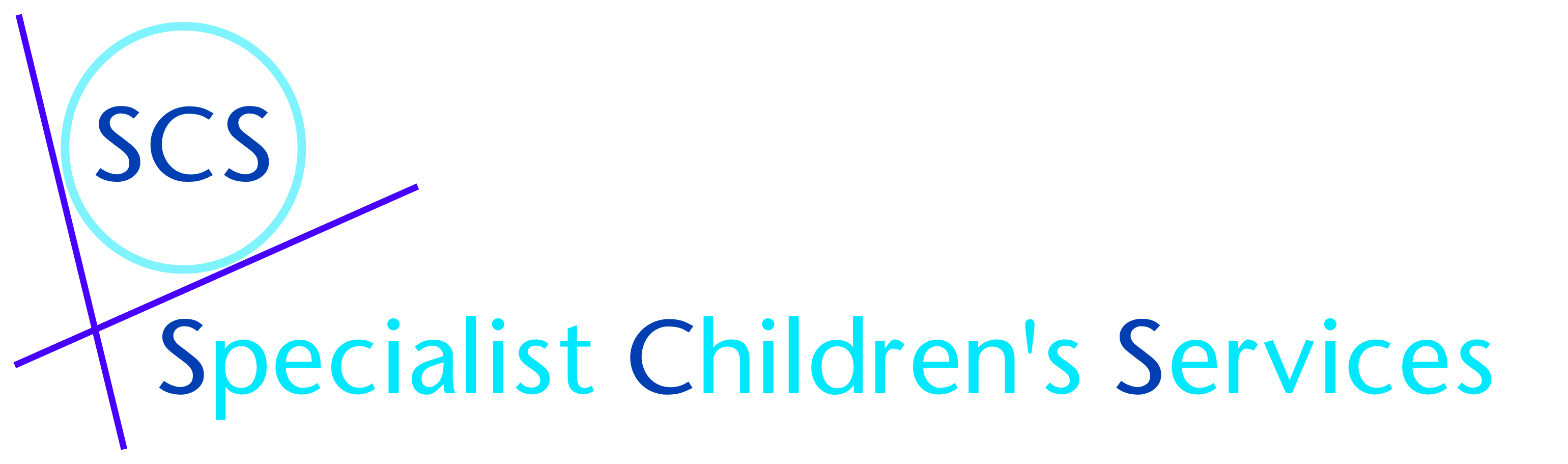 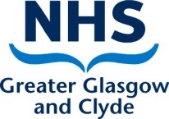 Occupational Therapy StudentsStudent Absence Reporting FormName of StudentSection/SectorAbsence NotifiedDay:Date:Time:Person receiving notification:Did Student make contact in person?    Yes   No     Did Student make contact in person?    Yes   No     Is this your first day of illness?Yes      		No          If not please note 1st dayWhat is the reason for your absence?What is the reason for your absence?How long do you think you will be absent from placement?How long do you think you will be absent from placement?Are you arranging to see your doctor?Are you arranging to see your doctor?Have you advised the University/College?                     Yes      	No          (If no advise student to do so)Have you advised the University/College?                     Yes      	No          (If no advise student to do so)If you are unable to return to placement (usually day 4 of absence) by the following date:You must contact department again no later than (within 1 hour of starting time)What work is outstanding?What work is outstanding?Do you have any deadlines to meet?                             Yes      	No     	If yes specify…Do you have any deadlines to meet?                             Yes      	No     	If yes specify…Do you have any meetings/visits arranged that have to be covered?     Yes    No   If yes specify…Do you have any meetings/visits arranged that have to be covered?     Yes    No   If yes specify…Is there anything else we need to know?    Is there anything else we need to know?    Do you have any meetings/visits arranged that have to be covered?     Yes    No   If yes specify Do you have any meetings/visits arranged that have to be covered?     Yes    No   If yes specify Is there anything I can do to help?Is there anything I can do to help?